MEMORANDUMTo:	Nikki Kaparvich, PacifiCorpFrom:	Jason Christensen and Danielle Kolp, CadmusSubject:	Impact Results for Washington See Ya Later, Refrigerator Date: 	September 18, 2015Pacific Power contracted with Cadmus to conduct an impact evaluation of its appliance recycling program called See ya later, refrigerator® (SYLR) Program for the 2013 and 2014 program years. To evaluate program gross and net energy savings for the impact evaluation, Cadmus used a method that largely mirrored the 2011-2012 SYLR evaluation and is consistent with the Uniform Methods Project (UMP). The Cadmus evaluation included use of aggregated in situ metering dataset composed of over 600 appliances that were metered for evaluations conducted in California, Wisconsin, and Michigan, conducted 126 telephone surveys with program participants, and a review of the program tracking data. This memo summarizes the evaluation findings for the refrigerator and freezer savings. Evaluated saving estimates for program kits containing energy efficient light bulbs and findings regarding program processes are not included in this memo, but will be in the final report.Summary of Key FindingsKey Impact FindingsThe key impact evaluation findings are:In 2013, the SYLR Program recycled 1,304 refrigerators and freezers; in 2014, participation decreased to 1,166. The program achieved 806,583 kWh net savings, roughly 53% of the reported savings of 1,535,138 over the two-year period.The part-use factor (portion of the year that the equipment is in operation) fell within expected ranges to 0.96 for refrigerators and 0.94 for freezers. This part-use factor is part of the gross per-unit savings calculation.After adjusting for part use, the gross per-unit savings were 1,112 kWh for refrigerators, down from 1,152 in 2011-2012, and 964 kWh for freezers, down from 978 in 2011-2012. Neither gross savings estimate is statistically different from the 2011-2012 evaluation estimates.The net per-unit savings were 328 kWh for refrigerators and 321 kWh for freezers. These values are lower than the evaluated per-unit savings for 2011-2012. The main reason for this decline was because a relatively large proportion of survey respondents indicated that, absent the program, they would have disposed of their appliance in a way that would have permanently removed the appliance from the grid (roughly 60% of respondents).Overall net-to-gross (NTG), including kits, decreased from 52% in the 2011-2012 evaluation to 30%.Table 1 summarizes program participation, reported savings, and evaluated gross and net savings for 2013 and 2014. The evaluated total net savings for the program are lower than the reported total savings primarily because of the lower NTG ratio. Absent the decrease in the NTG the net realization rate would have been 92%. Table 1. 2013 and 2014 Program Savings by MeasureMethodologyThis memo presents two types of evaluated savings: gross and net. To determine these values, Cadmus applied four steps (Table 2). The evaluation defined reported gross savings as the electricity savings (kWh) that Pacific Power included in its 2013 and 2014 annual program reports. Table 2. Impact Estimation StepsStep one involved verifying the accuracy of data by reviewing the program tracking database to ensure that participation and reported savings matched the 2013 and 2014 annual reports.Step two was to perform a statistical/engineering analysis to evaluate per-unit savings that involved estimating refrigerator and freezer savings. Step three was to adjust the evaluated gross savings with the installation rate/part-use factor by determining the mean proportion of the year in which recycled appliances were used. Using a telephone survey, Cadmus collected information to estimate the part-use factor, which it then used to calculate evaluated gross savings. Step four was to apply the NTG adjustments to determine the net savings. After conducting participant surveys, Cadmus estimated freeridership, secondary market effects (i.e., the program’s impact on the availability of used appliances), and induced replacement. Telephone Survey Sampling ApproachCadmus developed survey samples of randomly selected program participants. The evaluation determined sample sizes assuming a 0.5 coefficient of variation (CV) and applying a finite population correction to determine the necessary sample size. Cadmus randomly surveyed 126 participants from the population of 2,322 unique participants. Table 3 shows the planned and achieved sample sizes by target group. Table 3. Sample Sizes by Target GroupUniform Methods Project and Regional Technical Forum ProtocolsCadmus’ impact evaluation methodology for the 2013-2014 program years was the same as for the 2011-2012 evaluation and was informed by guidelines developed by the U.S. Department of Energy. This evaluation follows the methodology described in the refrigerator recycling protocol, which largely mirrors the method Cadmus used in evaluation of the 2011-2012 SYLR evaluation and is consistent with the Uniform Methods Project (UMP) and the Regional Technical Forum (RTF). More information about the UMP is available on the Department of Energy’s website. A detailed comparison of Cadmus’ approach with the RTF approach is included in Table 12. Evaluated Gross SavingsGross Annual Unit Energy ConsumptionCadmus used the UMP-specified regression model to estimate unit energy consumption (UEC) for refrigerators and used an analogous model developed by Cadmus outside of UMP to estimate freezer UEC. The coefficient of each independent variable indicates the influence of that variable on daily consumption, holding all other variables constant. A positive coefficient indicates an upward influence on consumptionA negative coefficient indicates a downward effect on consumption The value of the coefficient indicates the marginal impact of a one-point increase in the independent variable on the UEC. For example, a 1-cubic foot increase in refrigerator size results in a 0.059 kWh increase in daily consumption. In the case of dummy variables, the value of the coefficient represents the difference in consumption if the given condition is true. For example, in Cadmus’ refrigerator model, the coefficient for the variable indicating whether a refrigerator was a primary unit is 0.560; this means that, all else being equal, a primary refrigerator consumes 0.560 kWh more per day than a secondary unit. Refrigerator Regression ModelTable 4 shows the UMP model specification Cadmus used to estimate annual energy consumption of refrigerators in 2013 and 2014, along with the model’s estimated coefficients. Table 4. Refrigerator UEC Regression Model Estimates 
(Dependent Variable = Average Daily kWh, R-square = 0.30)* Cooling Degree Days (CDDs) and Heating Degree Days (HDDs) are the weighted average from Typical Meteorological Year (TMY3) data for weather stations that Cadmus mapped to participating appliance ZIP codes. TMY3 uses median daily values for a variety of weather data collected from 1991–2005.Freezer Regression ModelTable 5 details the final model specifications Cadmus used to estimate the energy consumption of participating freezers, along with the results. Table 5. Freezer UEC Regression Model Estimates 
(Dependent Variable = Average Daily kWh, R-square = 0.38)* Cooling Degree Days (CDDs) and Heating Degree Days (HDDs) are the weighted average from Typical Meteorological Year (TMY3) data for weather stations that Cadmus mapped to participating appliance ZIP codes. TMY3 uses median daily values for a variety of weather data collected from 1991–2005.ExtrapolationAfter estimating the final regression models, Cadmus analyzed the corresponding characteristics (the independent variables) for participating appliances (as captured in the program administrator’s program database). Table 6 summarizes the program averages or proportions for each independent variable. Table 6. 2011-2012 Participant Mean Explanatory VariablesTo estimate the average annual UEC, Cadmus applied the model coefficients to the independent variables. For example, using values from Table 5 and Table 6, the estimated annual UEC for freezers can be calculated as:UEC SummaryTable 7 reports the evaluated average annual UEC for refrigerators and freezers recycled through the SYLR Program during 2013 and 2014. The section following the table describes adjustments Cadmus made to these estimates to determine the gross per-unit savings estimates for participant refrigerators and freezers. Table 7. Estimates of Per-Unit Annual Energy ConsumptionAppliance Part-Use FactorParticipants used some of the refrigerators and freezers recycled through the program for part of the year. Cadmus calculated and applied a prospective part-use value to account for how appliances were used historically prior to being recycled as well as how they would likely have been used if the program had not been available—for example, if a primary appliance would have been relocated and used as a secondary absent the program. The part-use calculation methodology is identical to the one used in the 2011-2012 evaluation. The information about how refrigerators and freezers were operated prior to recycling is in Table 8 and the likely future usage scenarios are in Table 9. The final part-use factor for SYLR’s 2013-2014 refrigerators is 0.96 and freezers is 0.94. Table 8. Historical Part-Use Factors by CategoryTable 9. Prospective Part-Use Factors by Appliance TypeNet-to-GrossCadmus used the following formula to estimate net savings for recycled refrigerators:Where:Gross Savings 	=	The evaluated in situ UEC for the recycled unit, adjusted for 
part-use;Freeridership and Secondary Market Impacts 	= 	Program savings that would have occurred in the program’s absence;Induced Replacement 	=	Average additional energy consumed by replacement units purchased due to the program.Applying the UMP and RTF protocol requires an additional parameter related to net savings—secondary market impacts—and involves a decision-tree approach to calculating and presenting net program savings. The decision tree—populated by the responses of surveyed participants and assumptions outlined in the UMP—presents savings under all possible scenarios concerning the participants’ actions about the discarded equipment. Cadmus used a weighted average of savings under these scenarios to calculate the net savings attributable to the program. This approach is also the same as the 2011-2012 evaluation. Full details of the freeridership, secondary market impacts, and induced replacement will be included in the full evaluation report. The refrigerator full NTG decision tree is presented in Figure 1 and the freezer full NTG decision tree is presented in Figure 2.Figure 1. Refrigerator Full NTG Decision Tree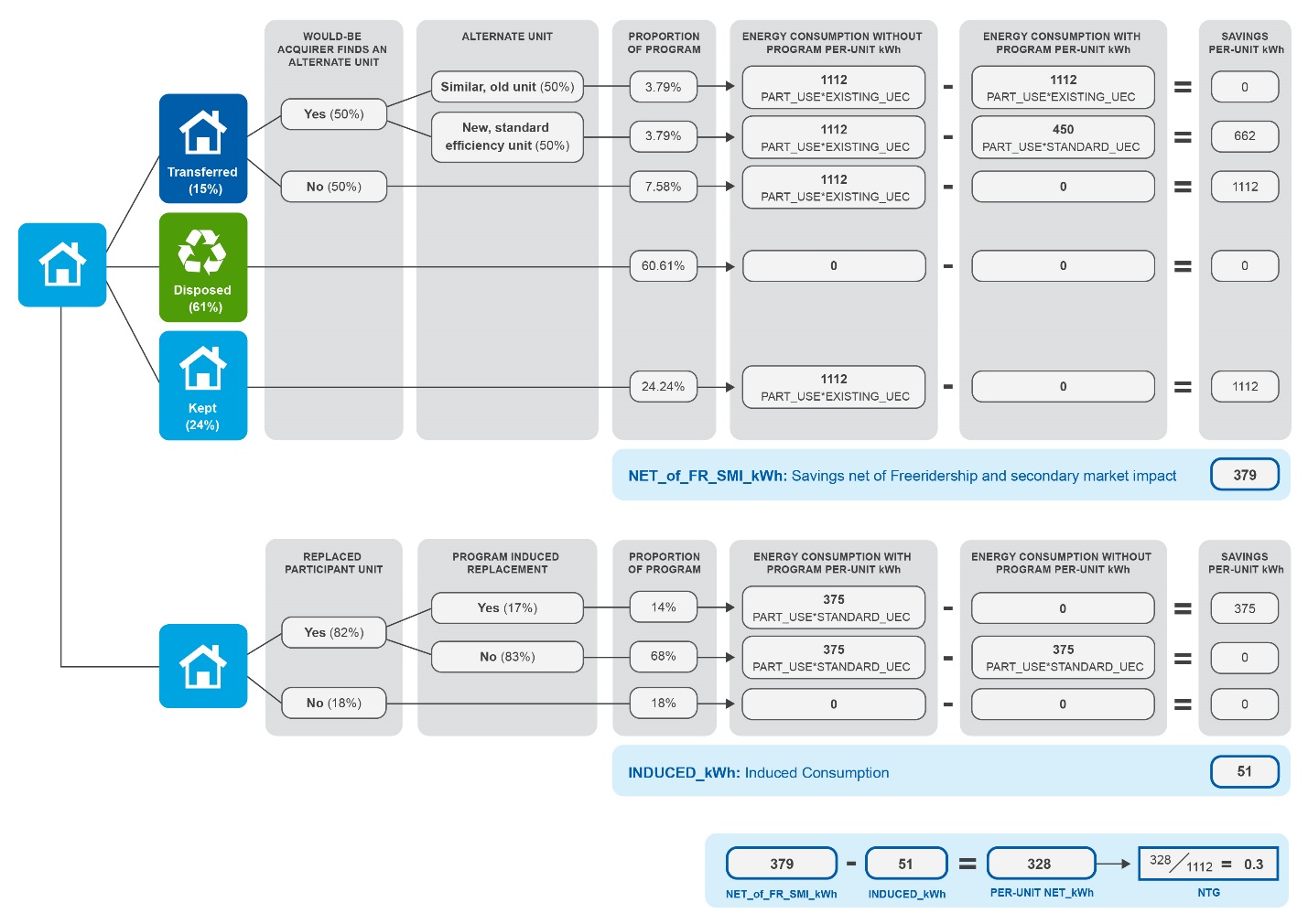 Figure 2. Freezer Full NTG Decision Tree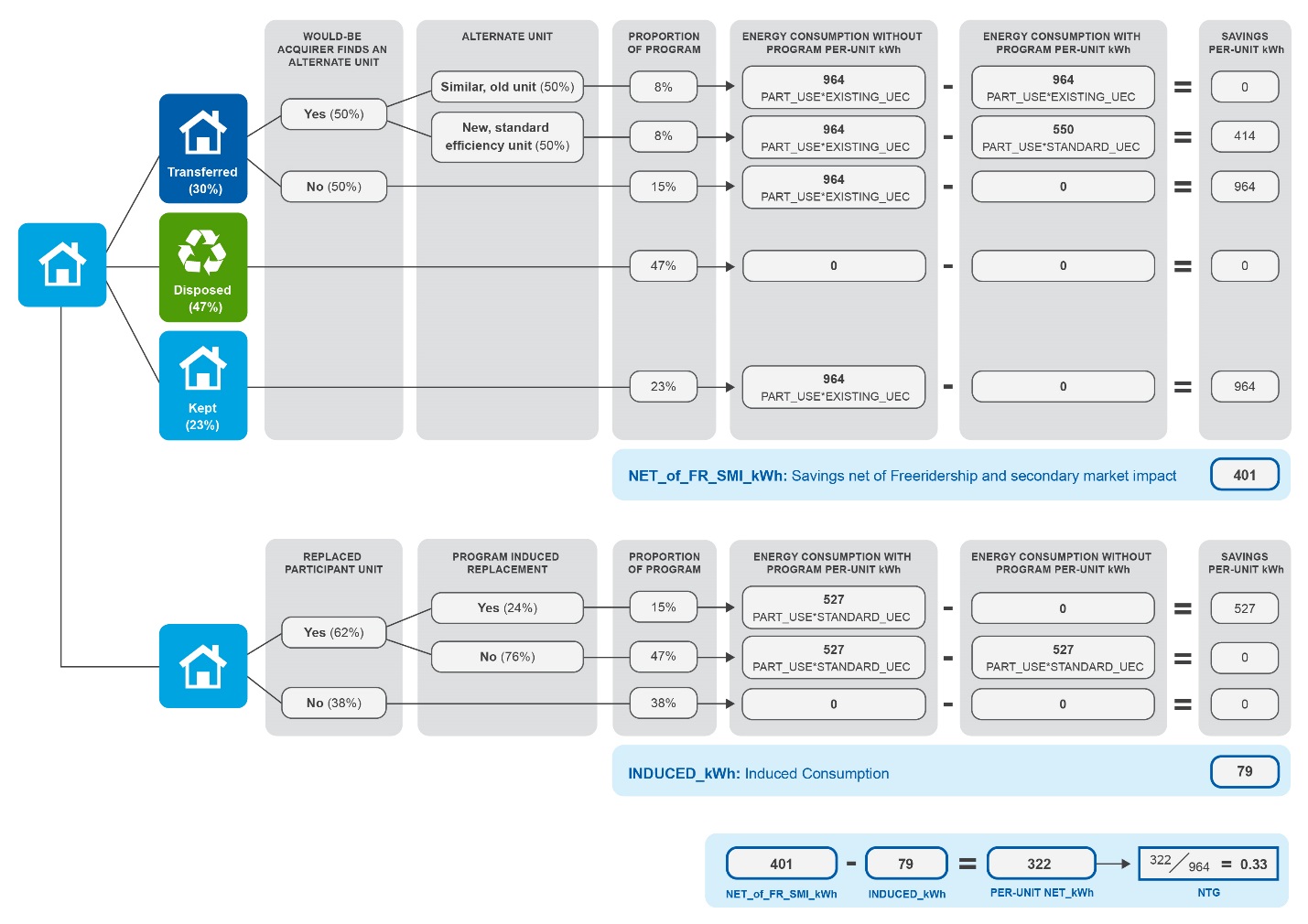 As shown in Table 10, Cadmus determined the final net savings as gross savings less freeridership, secondary market impacts, and induced replacement kWh. Table 10. 2013 and 2014 NTG Ratios – UMP AssumptionsThe assumptions used in Figure 1 and Figure 2 are consistent with those described in the UMP. However, the RTF does include different assumptions regarding the distribution of would-be acquirers who find an alternate unit (the first of the columns with the grey background in both figures). Cadmus also calculated the NTG ratio with the RTF assumptions, which leads to a lower NTG. These results are presented in Table 11.Table 11. 2013 and 2014 NTG Ratios – RTF AssumptionsThe RTF assumes that 75% of would-be acquirers would find an alternate unit rather than the 50% split assumed in the UMP (all other factors in the NTG decision tree are identical). This difference means that the net reduction in appliances operating on the grid is smaller than assumed by the UMP, thus leading to lower net savings.Impact Analysis Inputs and RTF Savings Calculation InputsCadmus’s impact evaluation methodology aligned with the RTF’s methodology for calculating savings. However, since Cadmus used some inputs that are specific to Pacific Power’s program in 2013 and 2014, there are some differences in specific values, as described in Table 12. Table 12. Cadmus Impact Analysis Inputs and RTF Savings Calculation InputsMeasureEvaluated ParticipationEvaluated Gross Savings (kWh)Reported Savings (kWh)Evaluated Net Savings (kWh)Net Realization RateRefrigerator Recycling1,9592,177,7811,274,688642,55250%Freezer Recycling511492,829260,450164,03163%Total2,4702,670,6101,535,138806,58353%Saving EstimateStepActionEvaluated Gross Savings1Verify accuracy of data in program databaseEvaluated Gross Savings2Perform statistical/engineering analysis to evaluate per-unit savingsEvaluated Gross Savings3Adjust evaluated gross savings with installation rate/part-use factorEvaluated Net Savings4Apply net-to-gross adjustmentsTarget GroupPopulationTarget 
Sample SizeAchieved 
Sample SizeRefrigerators1,8446666Freezers4786060Total2,322126126Independent VariablesCoefficientp-ValueIntercept0.8050.166Age (years)0.0210.152Dummy: Manufactured Pre-19901.036<.0001Size (cu. ft.)0.0590.044Dummy: Single Door-1.751<.0001Dummy: Side-by-Side1.120<.0001Dummy: Primary0.5600.008Interaction: Unconditioned Space x HDDs-0.0400.001Interaction: Unconditioned Space x CDDs0.0260.188Independent VariablesCoefficientp-ValueIntercept-0.9550.237Age (years)0.0450.001Dummy: Manufactured Pre-19900.5430.108Size (ft.3)0.1200.002Dummy: Chest Freezer0.2980.292Interaction: Unconditioned Space x HDDs-0.031<.0001Interaction: Unconditioned Space x CDDs0.0820.028ApplianceIndependent VariablesParticipant Population 
Mean ValueRefrigeratorAge (years)23.91RefrigeratorDummy: Manufactured Pre-19900.48RefrigeratorSize (ft.3)18.36RefrigeratorDummy: Single Door0.07RefrigeratorDummy: Side-by-Side0.22RefrigeratorDummy: Primary0.62RefrigeratorInteraction: Unconditioned Space x HDDs*5.22RefrigeratorInteraction: Unconditioned Space x CDDs*0.76FreezerAge (years)30.65FreezerDummy: Manufactured Pre-19900.74FreezerSize (ft.3)18.18FreezerDummy: Chest Freezer0.18FreezerInteraction: Unconditioned Space x HDDs*13.1FreezerInteraction: Unconditioned Space x CDDs*1.88* Cooling Degree Days (CDDs) and Heating Degree Days (HDDs) are the weighted average from Typical Meteorological Year (TMY3) data for weather stations that Cadmus mapped to participating appliance ZIP codes. TMY3 uses median daily values for a variety of weather data collected from 1991–2005.* Cooling Degree Days (CDDs) and Heating Degree Days (HDDs) are the weighted average from Typical Meteorological Year (TMY3) data for weather stations that Cadmus mapped to participating appliance ZIP codes. TMY3 uses median daily values for a variety of weather data collected from 1991–2005.* Cooling Degree Days (CDDs) and Heating Degree Days (HDDs) are the weighted average from Typical Meteorological Year (TMY3) data for weather stations that Cadmus mapped to participating appliance ZIP codes. TMY3 uses median daily values for a variety of weather data collected from 1991–2005.ApplianceEx Post Annual UEC 
(kWh/year)Relative Precision
(90% confidence)Refrigerators1,15810%Freezers1,02619%Usage Type and Part-Use CategoryRefrigeratorsRefrigeratorsRefrigeratorsFreezersFreezersFreezersFreezersUsage Type and Part-Use CategoryPercent of Recycled UnitsPart-Use FactorPer-Unit Energy Savings (kWh/year)Percent of Recycled UnitsPart-Use FactorPart-Use FactorPer-Unit Energy Savings (kWh/year)Secondary Units Onlyn=23n=23n=23Not in Use9%0.000Used Part Time0%0.000Used Full Time91%1.00 1,158 Weighted Average100%0.91 1,057 All Units (Primary and Secondary)n=64n=64n=64n=58n=58n=58n=58Not in Use3%0.0002%2%0.00 0 Used Part Time0%0.0007%7%0.38 385 Used Full Time97%1.00 1,158 91%91%1.00 1,026 Weighted Average100%0.97 1,122 100%100%0.94 964 Use Prior to RecyclingLikely Use Independent of RecyclingRefrigeratorRefrigeratorFreezerFreezerUse Prior to RecyclingLikely Use Independent of RecyclingPart-Use FactorPercent of ParticipantsPart-Use FactorPercent of ParticipantsPrimaryKept (as primary unit)1.006%PrimaryKept (as secondary unit)0.915%PrimaryDiscarded 0.9751%SecondaryKept 0.9112%0.9420%SecondaryDiscarded 0.9726%0.9480%OverallOverall0.96100%0.94100%ScenarioGross 
Per-Unit SavingsFreeridership and Secondary Market Impacts (kWh)Induced Replacement (kWh)Net Savings
(kWh)NTG Refrigerator 1,112  733  51 328 30% Freezer 964  564  79 321 33%ApplianceGross Savings (kWh)Freeridership and Secondary Market Impacts (kWh)Induced Consumption (kWh)Total Program Net Savings (kWh)NTGRefrigerator1,112 762 51 299 27%Freezer964 620 79 265 27%RTFRTFRTFCadmusCadmusParameterValueSourcesValueSourcesPart-Use FactorRefrigerator - 91%
Freezer - 91%Weighted average of Impact Evaluation studies: Avista 2011; PacifiCorp ID 2011-2012; PacifiCorp WA 2011-2012Refrigerator - 96%
Freezer - 94%Participant surveyBase Year2011This year is used to define profile of age of recycled units.Not applicable; Cadmus in situ regression accounts for these factorsNot applicable; Cadmus in situ regression accounts for these factorsAnnual Degradation Factor1.25%ADM Associates, NV Energy 2009 Refrigerator Recycling Program M&V Report, 2010Not applicable; Cadmus in situ regression accounts for these factorsNot applicable; Cadmus in situ regression accounts for these factorsIn Situ Factor0.81Cadmus Group, CA Residential Retrofit High Impact Measure Evaluation Report, 2010Not applicable; Cadmus in situ regression accounts for these factorsNot applicable; Cadmus in situ regression accounts for these factorsLeft on Grid FactorRefrigerator - 66%
Freezer - 66%Weighted average of Impact Evaluation study results: Avista 2010-2011; PacifiCorp ID 2011-2012; PacifiCorp WA 2011-2012; ETO 2011 Fasttrack Report Refrigerator- 39%
Freezer- 53%Average of participant survey (transfer + kept from UMP diagram)Kept FactorRefrigerator- 7%
Freezer- 13%Weighted average of Impact Evaluation study results: Avista 2010-2011; PacifiCorp ID 2011-2012; PacifiCorp WA 2011-2012; ETO 2011 Fasttrack Report Refrigerator- 24%
Freezer- 23%Participant surveyInduced Replacement (R1)Refrigerator- 6%
Freezer- 6%Avista 2010-2011; PacifiCorp WA 2010-2011Refrigerator- 14%
Freezer- 15%Participant surveyReplacement by Would-be Owner (R2)0.75RTF updated from 0.5 but no source cited.0.5Same as RTF/UMPFraction of New replacement units R1 case: 79%
R2 case: 59% Applies to refrigerators only.
R1 case source: JACO 2012-2013 Program Data; 
R2 case source: ADM 2004-2005 CA Statewide surveyR1: Refrigerator- 90% 
Freezer-89% 
R2: 50%R1: Participant survey R2: Deemed from UMPC-FactorRefrigerator: -2%
Freezer: 1%JACO data, average efficiency improvement from program year 2010 to 2011; and 2009 to 2010.Not applicable; Cadmus in situ regression accounts for these factorsNot applicable; Cadmus in situ regression accounts for these factors